Planning Giving Workshop RequestCongregation InformationPlease send complete form to Jeff @ jpym@elfec.ca and we will be in touch to follow up on request.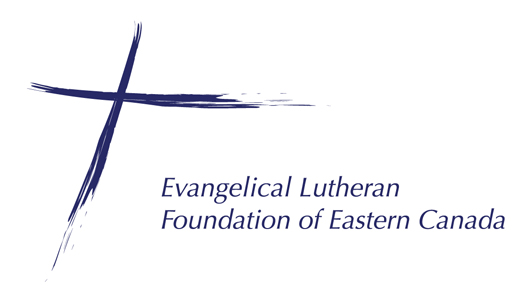 Congregation Name:Congregation Address:Congregation Address:Congregation Address:Primary Contact:Primary Contact:Contact Phone/Email:Contact Phone/Email:Workshop Details which you would like to see covered:Workshop Details which you would like to see covered:Workshop Details which you would like to see covered:Workshop Details which you would like to see covered:Workshop Details which you would like to see covered:Workshop Details which you would like to see covered:Workshop Details which you would like to see covered:Workshop Details which you would like to see covered:Workshop Details which you would like to see covered:Intro Planned GiftsImpact of Gifts EndowmentsGifts of SecuritiesIntro ELFECTypes of GiftsTax PlanningOther _________________Dates for Workshop:  1st:2nd:Reason/Background for Workshop: